                                                                Mini corso di pronto soccorso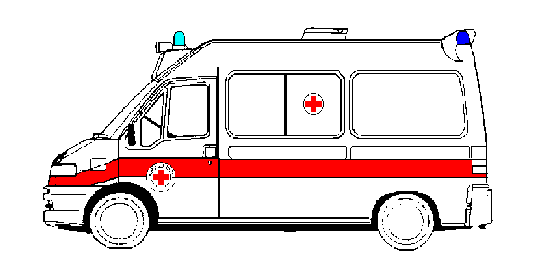 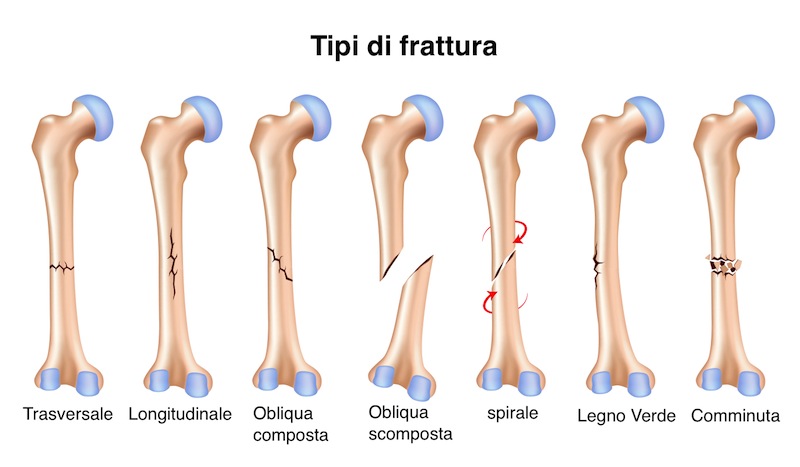 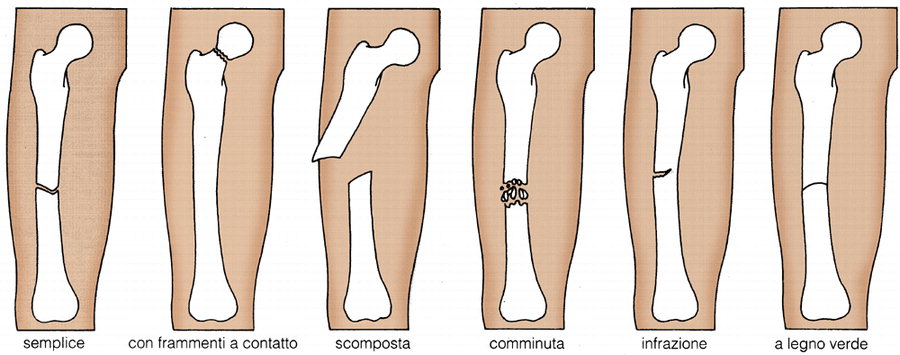 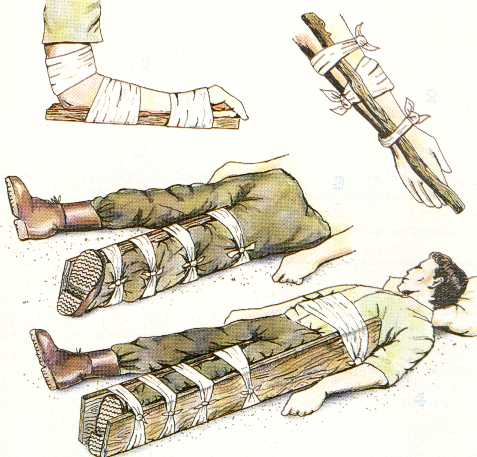 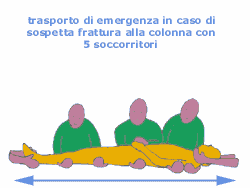                                                                                  in 12 lezioni                                                                                  II C    2013                                                   Con Ampliamenti dalle ricerche degli alunni